Superhero HomeworkPick four Superhero  project homework tasks and earn 10 dojo’s per completed project. Hand in date - Monday 19th October. We look forward to seeing your creations! Mrs Crane, Mr Hanks and Miss Bickle Sketch or paint a picture of your favourite Superhero.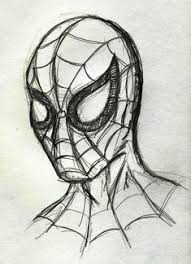 Make a healthy snack for a Superhero. (Take a photo to share)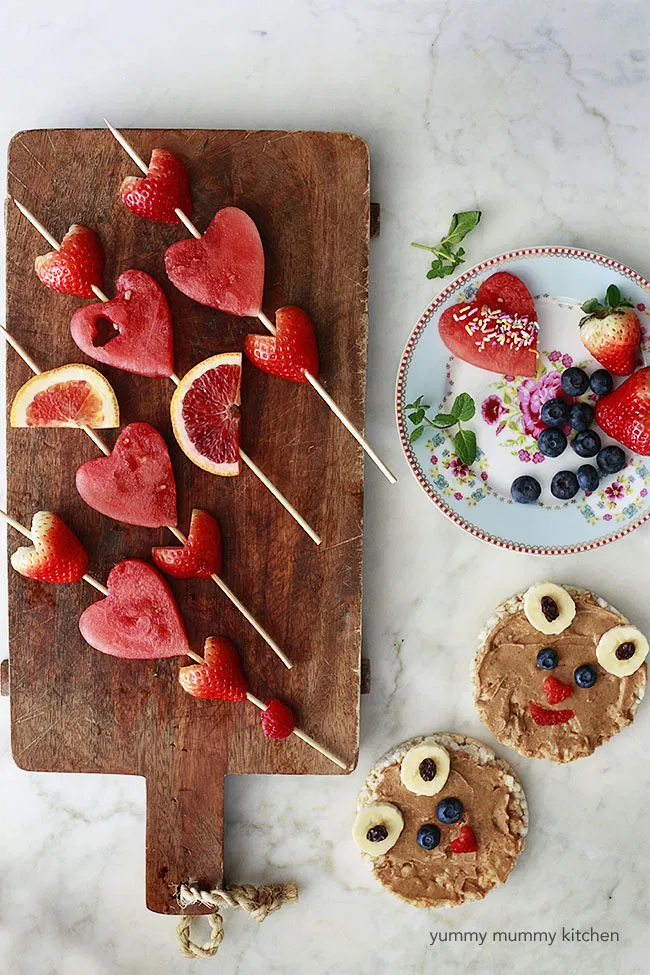 Make your own Superhero mask.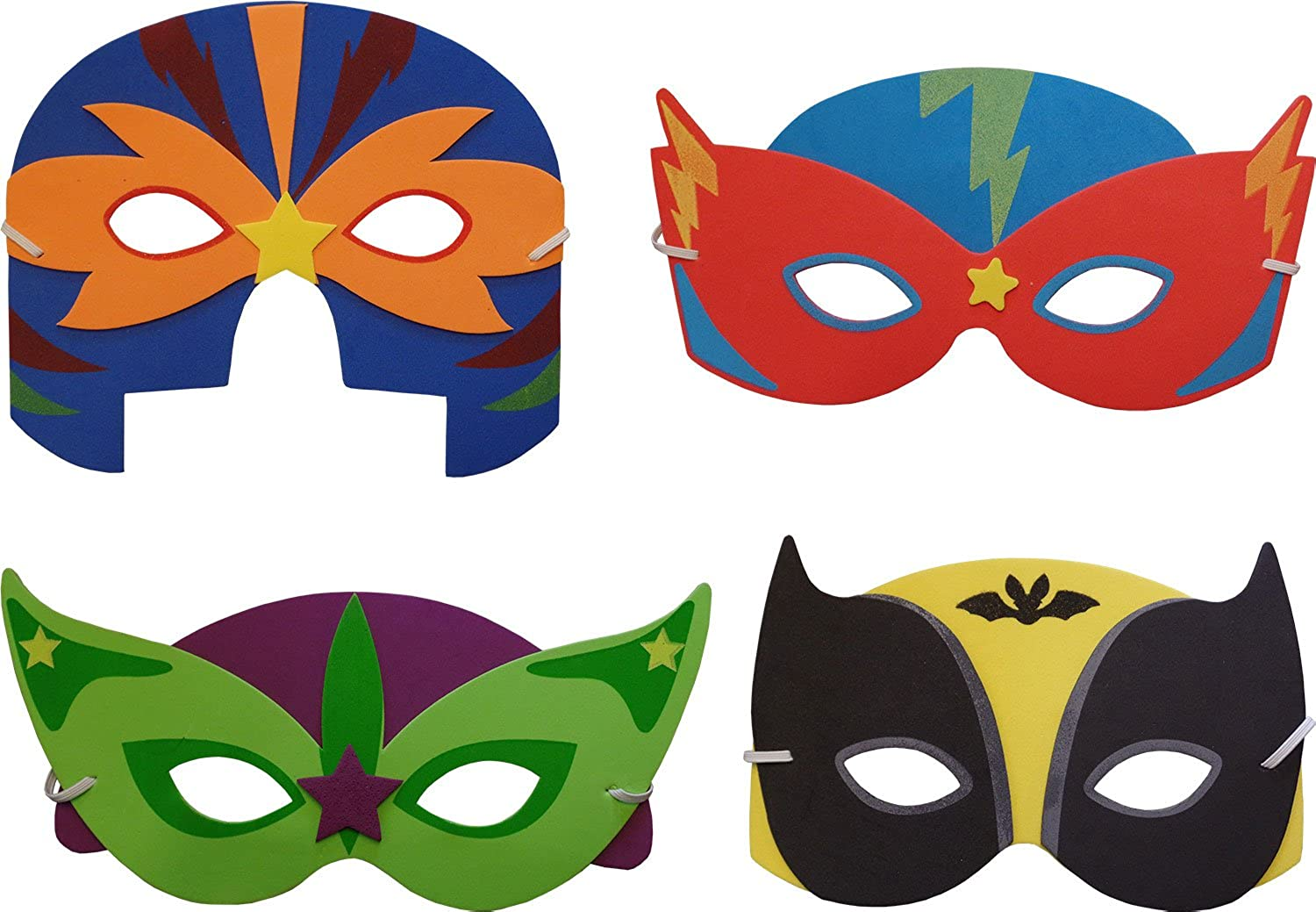 Design and make an obstacle course to keep a Superhero fit! 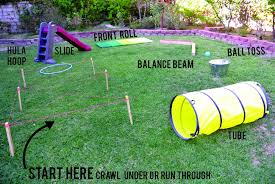 Create a short  Superhero comic strip.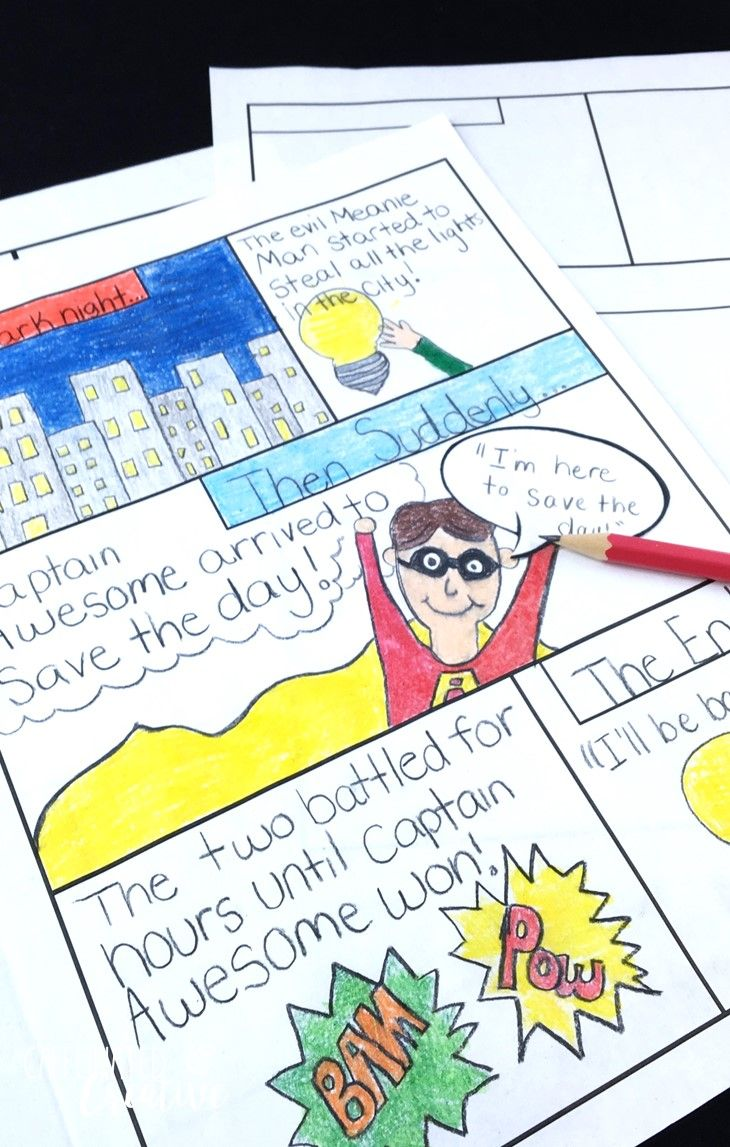 Write an acrostic poem about superheros. 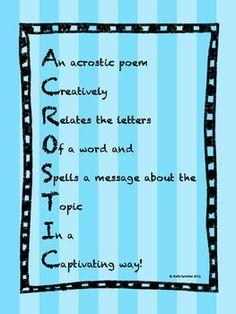 Who is your real life superhero? draw a picture of them and a short description of why you have chosen them.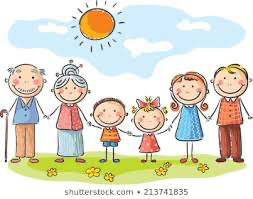 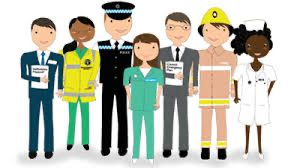 Create a superhero handprint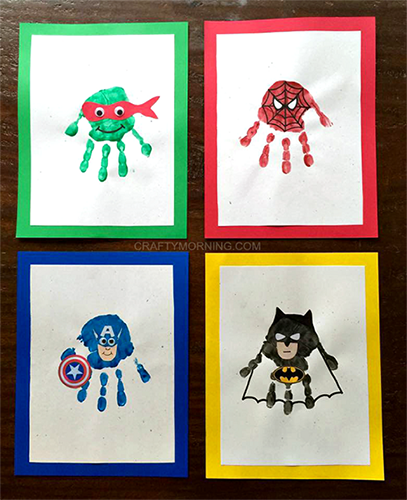 Come up with your own superhero name and design your own superhero logo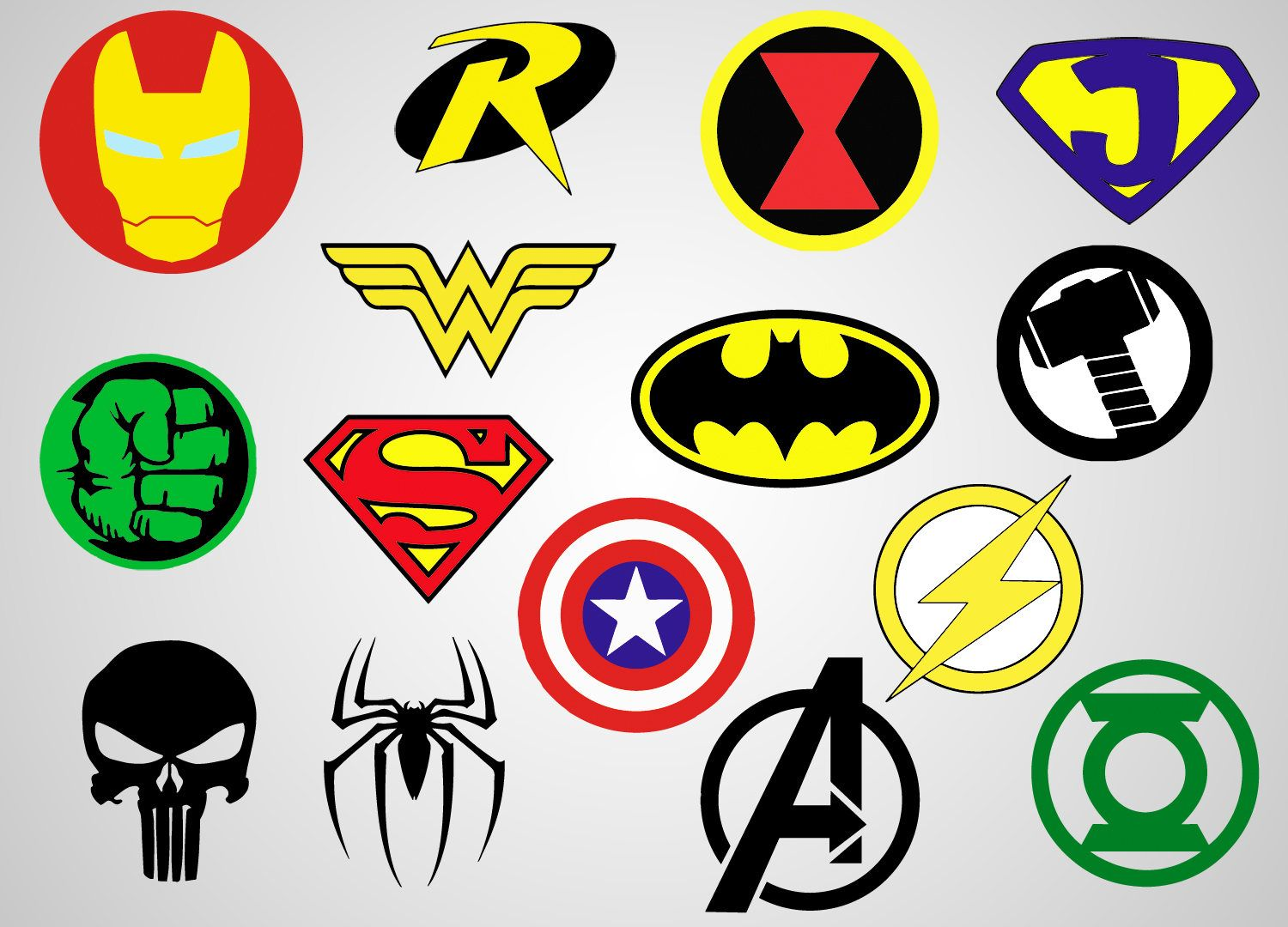 Create your own superhero cuffs. 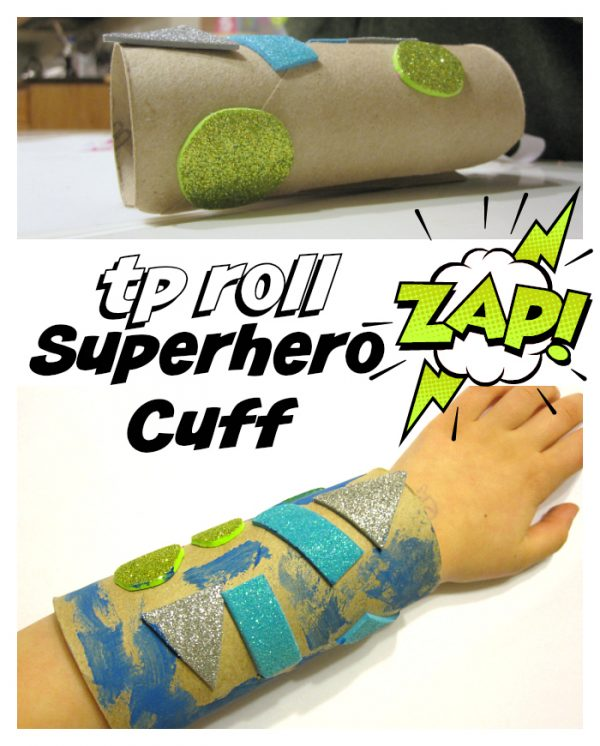 Be a hero at home and see how many different ways you can help in one day.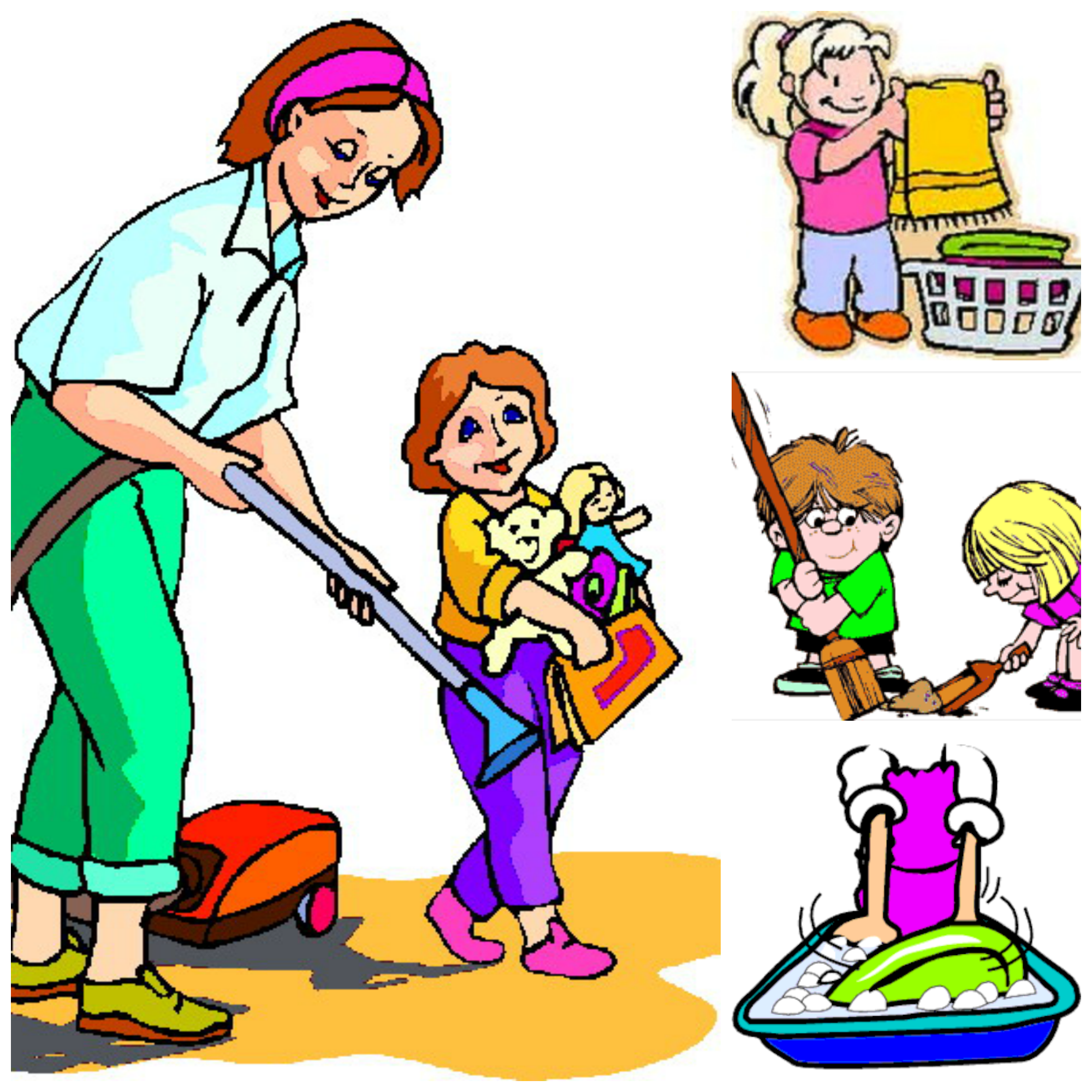 Create your own superhero puppets. 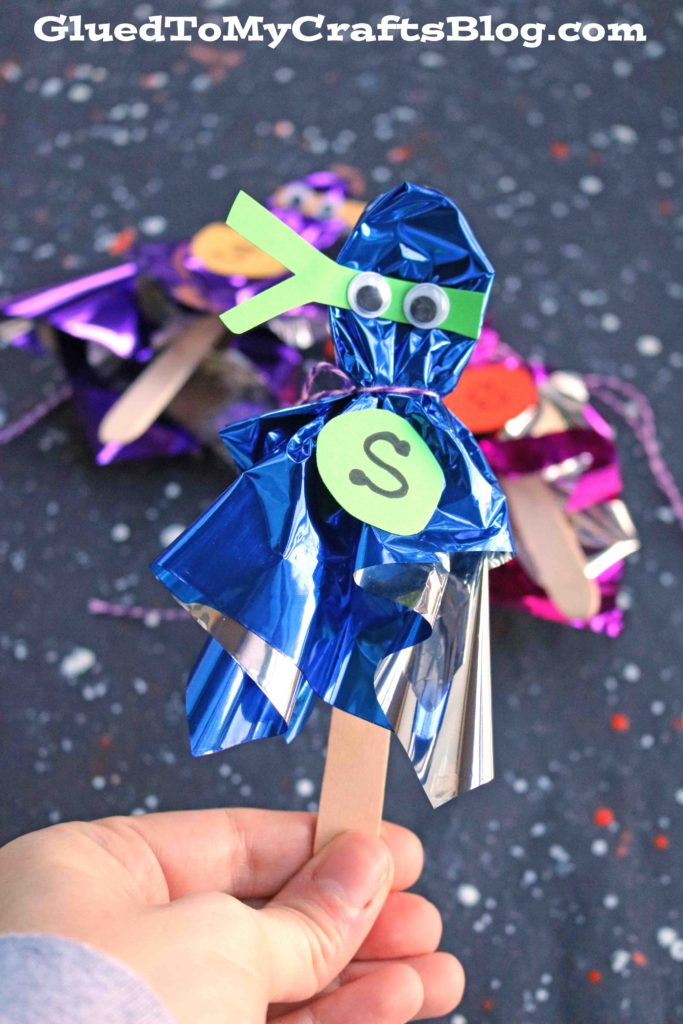 Make a junk model vehicle for a superhero to use on a mission.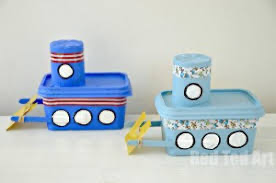 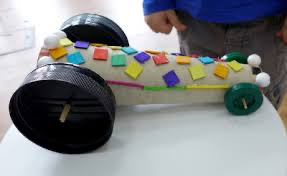 If you could have a superpower what would it be? Draw a picture and describe how you would use your powers to help others.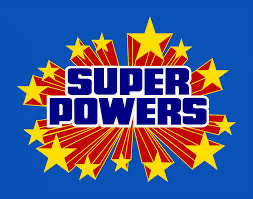 Can you make up your own superhero theme song or sing your favourite? share your videos with us on class dojo. 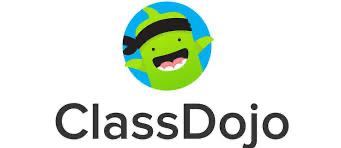 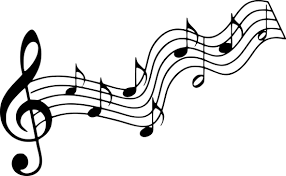 Research real life human achievements and tell us your favourite (and why?).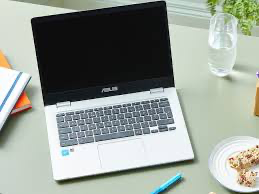 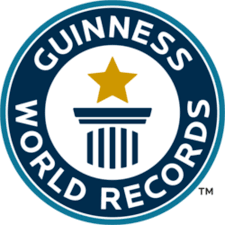 